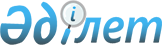 "Солтүстік Қазақстан облысының Есіл ауданында әлеуметтік көмек көрсетудің, оның мөлшерлерін белгілеудің және мұқтаж азаматтардың жекелеген санаттарының тізбесін айқындаудың қағидаларын бекіту туралы" Солтүстік Қазақстан облысы Есіл ауданы мәслихатының 2014 жылғы 23 қаңтардағы № 26/157 шешіміне өзгерістер енгізу туралы
					
			Күшін жойған
			
			
		
					Солтүстік Қазақстан облысы Есіл аудандық мәслихатының 2014 жылғы 23 желтоқсандағы № 39/239 шешімі. Солтүстік Қазақстан облысының Әділет департаментінде 2015 жылғы 27 қаңтарда N 3080 болып тіркелді. Күші жойылды - Солтүстік Қазақстан облысы Есіл ауданы мәслихатының 2015 жылғы 19 қазандағы N 45/286 шешімімен      Ескерту. Күші жойылды - Солтүстік Қазақстан облысы Есіл ауданы мәслихатының 19.10.2015 N 45/286 шешімімен (алғашқы ресми жарияланған күнінен кейін күнтізбелік он күн өткен соң күшіне енеді).

       "Қазақстан Республикасындағы жергілікті мемлекеттік басқару және өзін-өзі басқару туралы" Қазақстан Республикасы 2001 жылғы 23 қаңтардағы Заңының 6-бабының 2-3-тармағына, "Нормативтік құқықтық актілер туралы" Қазақстан Республикасының 1998 жылғы 24 наурыздағы Заңының 21-бабына, "Әлеуметтік көмек көрсетудің, оның мөлшерлерін белгілеудің және мұқтаж азаматтардың жекелеген санаттарының тізбесін айқындаудың үлгілік қағидаларын бекіту туралы" Қазақстан Республикасы Үкіметінің 2013 жылғы 21 мамырдағы № 504 қаулысына сәйкес Солтүстік Қазақстан облысы Есіл ауданының мәслихаты ШЕШТІ:

      1. "Солтүстік Қазақстан облысының Есіл ауданында әлеуметтік көмек көрсетудің, оның мөлшерлерін белгілеудің және мұқтаж азаматтардың жекелеген санаттарының тізбесін айқындаудың қағидаларын бекіту туралы" Солтүстік Қазақстан облысы Есіл ауданы мәслихатының 2014 жылғы 23 қаңтардағы № 26/157 шешіміне (Нормативтік құқықтық актілердің мемлекеттік тіркеу тізілімінде № 2561 тіркелді, 2014 жылғы 7 наурызда "Есіл Таңы" және "Ишим" газеттерінде жарияланды) келесі өзгерістер енгізілсін:

      Көрсетілген шешіммен бекітілген Солтүстік Қазақстан облысының Есіл ауданында әлеуметтік көмек көрсетудің, оның мөлшерлерін белгілеудің және мұқтаж азаматтардың жекелеген санаттарының тізбесін айқындаудың қағидаларында 8 тармақ жаңа редакцияда жазылсын:

      "8. Алушылар санатының тізбесін, әлеуметтік көмектің шекті мөлшерлерін және табиғи зілзаланың немесе өрттің салдарынан өмірлік қиын жағдай туындаған кезде әлеуметтік көмекке өтініш білдіру мерзімдерін осы қағидалардың 2-қосымшасына сәйкес Есіл ауданы әкімдігімен белгіленеді және Есіл аудандық маслихатының шешімімен бекітіледі.

      Азаматтарды өмірлік қиын жағдай туындаған кезде мұқтаждар санатына жатқызу үшін негіздемелердің түпкілікті тізбесі:

      1) Қазақстан Республикасының заңнамасымен қарастырылған негіздемелер;

      2) табиғи зілзаланың немесе өрттің салдарынан азаматқа (отбасына) не оның мүлкіне зиян келтіру не әлеуметтік мәні бар аурулардың болуы;

      3) ең төмен күнкөріс деңгейіне еселік қатынаста Солтүстік Қазақстан облысы Есіл ауданының мәслихатымен белгіленетін шектен аспайтын жан басына шаққандағы орташа табыстың болуы;

      4) әлеуметтік мәні бар аурулар (туберкулез) амбулаторлық ем алу кезінде, табысты есепке алмағанда;

      5) Ұлы Отан соғысының қатысушылары мен мүгедектеріне және оларға теңестірілген тұлғаларға, Ұлы Отан соғысының қатысушылары мен мүгедектеріне жеңілдіктер мен кепілдіктер бойынша теңестірілген тұлғалардың өзге де санаттарына, сондай-ақ Семей ядролық полигоны аймағында зардап шеккен тұлғаларға Қазақстан Республикасы аумағында темір жолмен (плацкарт вагоны), жолаушылар тасымалдайтын автомобиль көлігімен (таксиден басқа) көрсетілген көлік түрімен жүру станциясынан госпитальға дейін және кері қайту жолы, табысты есепке алмағанда;

      6) Ұлы Отан соғысының қатысушылары мен мүгедектеріне санаторлы-курорттық емделу қажеттілігі, табысты есепке алмағанда;

      7) Ұлы Отан соғысының қатысушылары мен мүгедектеріне және оларға теңестірілген тұлғаларға, Ұлы Отан соғысының қатысушылары мен мүгедектеріне жеңілдіктер мен кепілдіктер бойынша теңестірілген тұлғалардың өзге де санаттарына тіс протездеу (қымбат металдардан және металлокерамика, металлоакрилл протездерінен басқа), табысты есепке алмағанда;

      8) Ұлы Отан соғысының қатысушылары мен мүгедектеріне коммуналдық қызметтерді төлеу және отын сатып алу, табысты есепке алмағанда.

      Арнайы комиссиялар әлеуметтік көмек көрсету қажеттілігі туралы қорытынды шығарған кезде азаматтарды мұқтаждар санатына жатқызу үшін негіздемелер тізбесін басшылыққа алады.

      Әлеуметтік көмек бір рет және (немесе) мерзімді (ай сайын, тоқсан сайын, жартыжылдықта 1 рет) көрсетіледі.".

      Солтүстік Қазақстан облысының Есіл ауданында әлеуметтік көмек көрсетудің, оның мөлшерлерін белгілеудің және мұқтаж азаматтардың жекелеген санаттарының тізбесін айқындаудың қағидаларына 1-қосымша осы шешімнің 1 қосымшасына сәйкес жаңа редакцияда жазылсын;

      Солтүстік Қазақстан облысының Есіл ауданында әлеуметтік көмек көрсетудің, оның мөлшерлерін белгілеудің және мұқтаж азаматтардың жекелеген санаттарының тізбесін айқындаудың қағидаларына 2-қосымша осы шешімнің 2 қосымшасына сәйкес жаңа редакцияда жазылсын.

      2. Осы шешім алғашқы ресми жарияланған күнінен бастап күнтізбелік он күн өткен соң қолданысқа енгізіледі және 2014 жылдың 1 қаңтарынан бастап туындаған құқықтық қатынастарға таратылады.

 Атаулы күндер мен мереке күндеріне алушылардың жекелеген санаттары үшін әлеуметтік көмектің мөлшері Алушылар санатының тізбесі, әлеуметтік көмектің шекті шамасы, табиғи зілзаланың немесе өрттің салдарынан өмірлік қиын жағдай туындаған кезде, әлеуметтік көмекке өтініш білдіру мерзімдері
					© 2012. Қазақстан Республикасы Әділет министрлігінің «Қазақстан Республикасының Заңнама және құқықтық ақпарат институты» ШЖҚ РМК
				
      Солтүстік Қазақстан облысы
Есіл ауданының мәслихаты
сессиясының төрағасы

Ю. Метринский

      Солтүстік Қазақстан облысы
Есіл ауданы мәслихатының
хатшысы

Т. Мұқашев

      "КЕЛІСІЛДІ"
Солтүстік Қазақстан 
облысының әкімі

Е. Сұлтанов

      2014 жылғы 23 желтоқсан
Солтүстік Қазақстан облысы Есіл ауданы мәслихатының 2014 жылғы 23 желтоқсандағы № 39/239 шешіміне 1 қосымшаӘлеуметтік көмек көрсетудің, оның мөлшерлерін белгілеудің және мұқтаж азаматтардың жекелеген санаттарының тізбесін айқындаудың Қағидаларына 1-қосымшар/с

№ 

 

Алушылар санаттары

 

Әлеуметтік көмек мөлшері (айлық есептік көрсеткіш)

15 ақпан - Ауған аумағынан әскерді шығару күні

 

15 ақпан - Ауған аумағынан әскерді шығару күні

 

15 ақпан - Ауған аумағынан әскерді шығару күні

 

1

 

Бұрынғы КСР Одағы үкімет органдарының шешімдеріне сәйкесбасқа мемлекеттің аумақтарындағы ұрыс қимылдарына қатысқан Совет Армиясының, Әскери-Теңіз флотының, Мемлекеттік қауіпсіздік комитетінің әскери қызметшілері, бұрынғы КСР Одағы ішкі істер министрлігінің қатардағы және басқарушы құрамының адамдары (әскери мамандар мен кеңесшілерді қоса есептегенде);жаттығу жиындарына шақырылып,ұрыс қимылдары жүріп жатқан кезде Ауғанстанға жіберілген әскери міндеттілер; ұрыс қимылдары жүріп жатқан осы елге жүк жеткізу үшін Ауғанстанға жіберілген автомобиль батальондарының әскери қызметшілері; бұрынғы КСР Одағының аумағынан Ауғанстанға жауынгерлік тапсырмаларды орындау үшін ұшулар жасаған ұшу құрамының әскери қызметшілері; Ауғанстандағы кеңес әскери құрамына қызмет көрсеткен жараланған, контузия алған немесе зақымданған, яки ұрыс қимылдарын қамтамасыз етуге қатысқаны үшін бұрынғы КСР Одағының ордендерімен және медальдерімен наградталған жұмысшылар мен қызметшілер

15

 

2

 

Бұрынғы КСР Одағын қорғау кезінде, әскери қызметтің өзге де міндеттерін басқа уақытта орындау кезінде жаралануы, контузия алуы, зақымдануы салдарынан немесе майданда болуына байланысты,сондай-ақ Ауғанстанда немесе ұрыс қимылдары жүргізілген басқа мемлекеттерде әскери міндетін өтеу кезінде ауруға шалдығуы салдарынан мүгедек болған әскери қызметшілер

15

 

3

 

Басқа елдерде қимыл әскер құрамдарына қызмет көрсеткен және ұрыс қимылдарын жүргізу кезінде жаралануы, контузия алуы, зақымдануы салдарынан мүгедек болған тиісті санаттағы жұмысшылар мен қызметшілер

15

 

4

 

Ауғанстандағы немесе ұрыс қимылдары жүргізілген басқа мемлекеттердегі ұрыс қимылдары кезеңінде жараланудың, контузия алудың, зақымданудың немесе ауруға шалдығудың салдарынан қаза тапқан (хабар-ошарсыз кеткен) немесе қайтыс болған әскери қызметшілердің отбасы

15 

 

5

 

1979 жылдың 1 желтоқсаны мен 1989 жылдың желтоқсаны аралығында Ауғанстанға және ұрыс қимылдары жүріп жатқан басқада мемлекеттерге жұмысқа жіберілген жұмысшылар мен қызметшілер

15

 

6

 

Бұрынғы КСР Одағы Мемлекет қауіпсіздігі комитетінің Ауғанстанда уақытша, болған және совет әскерлерінің шектелген құрамына енбеген жұмысшылары мен қызметшілері

15 

 

8 наурыз - Халықаралық әйелдер күні

8 наурыз - Халықаралық әйелдер күні

8 наурыз - Халықаралық әйелдер күні

1

 

"Алтын алқаман", "Күміс алқамен", I және II дәрежелі "Ана даңқы" орденімен марапатталған немесе "Ардақты ана" атағын алған көп балалы аналар

5 

 

26 сәуір - Чернобыль атом электростансасындағы апатты еске алу күні

26 сәуір - Чернобыль атом электростансасындағы апатты еске алу күні

26 сәуір - Чернобыль атом электростансасындағы апатты еске алу күні

1

 

1986-1987 жылдары Чернобыль атом электростансасындағы апаттың, сондай –ақ азаматтық немесе әскери мақсаттағы объектілердегі басқа да радияциялық апаттар мен авариялардың зардаптарын жоюға қатысқан, сондай-ақ ядролық сынақтар мен жаттығуларға тікелей қатысқан адамдар

15 

 

2

 

Чернобыль атом электростансасындағы апаттың, азаматтық немесе әскери мақсаттағы объектілердегі басқа да радияциялық апаттар мен авариялардың, ядролық қаруды сынаудың салдарынан мүгедек болған адамдар, сондай-ақ ата-анасының бірінің радияциялық сәуле алуы себебінен генетикалық жағынан мүгедек болып қалған олардың балалары

15 

 

3

 

Чернобыль атом электростансасындағы апаттың, азаматтық немесе әскери мақсаттағы объектілердегі басқа да радияциялық апаттар мен авариялардың зардаптарын жою кезінде қаза тапқан адамдардың отбасы

15

 

4

 

Чернобыль атом электростансасындағы апаттың және азаматтық немесе әскери мақсаттағы объектілердегі басқа да радияциялық апаттар мен авариялардың, ядролық сынаулардың салдарынан сәле ауруына шалдығып қайтыс болғандардың, немесе өлімі белгіленген тәртіппен солардың ықпалына байланысты болған мүгедектердің, сондай-ақ азаматтардың отбасы

15 

 

5

 

1988-1989 жылдардағы Чернобыль атом электростансасындағы апаттың зардаптарын жоюға қатысқан, оқшаулау аймағынан Қазақстан Республикасына қоныс аудартқан (өз еркімен көшкен) адамдар қоныс аудартқан күні анасының құрсағындағы балаларды қоса алғанда

15 

 

9 мамыр - Жеңіс күні

9 мамыр - Жеңіс күні

9 мамыр - Жеңіс күні

1

 

Ұлы Отан соғысының қатысушылары мен мүгедектері

50

(2015 жылғы 9 мамырды қоспағанда) 

2

 

Қорғанысына қатысу майдандағы армия бөлімдерінің әскери қызметшілері үшін белгіленген жеңілдік шарттарымен зейнетақы тағайындау үшін еңбек өткерген жылдарына 1998 жылғы 1 қаңтарға дейін есептелді қалаларда Ұлы Отан соғысы кезінде қызмет атқарған әскери қызметшілер, сондай-ақ бұрынғы КСР Одағы ішкі істер және қатардағы құрамының адамдары

5 

 

3

 

Ұлы Отан соғысы кезінде майдандағы армия құрамына кірген әскери бөлімдерде, штабтарда, мекемелерде штаттық қызмет атқарған Совет Армиясының, Әскери-Теңіз флотының, бұрынғы КСР Одағының ішкі істер және мемлекеттік қауіпсіздік әскерлері мен органдарының ерікті жалдама құрамаларының адамдары, яки сол кездерде қорғанысына қатысу майдандағы армия бөлімдерінің әскери қызметшілері үшін белгіленген жеңілдік шарттарымен зейнетақы тағайындау үшін еңбек өткерген жылдарына 1998 жылғы 1 қаңтарға дейін есептелген қалаларда болған адамдар

5 

 

4

 

Ұлы Отан соғысы кезінде майдандағы армия мен флоттың құрамына кірген бөлімдердің, штабтар мен мекемелердің құрамында полк баласы (тәрбиеленушісі) және теңізші бала ретінде болғандар

5 

 

5

 

Екінші дүниежүзілік соғыс жылдарында шетелдердің аумағында фашистік Германия мен оның одақтастарына қарсы ұрыс қимылдарына партизан отрядтары, астыртын топтар және басқа да антифашистік құрамалар құрамында қатысқан адамдар

5 

 

6

 

Қатынас жолдары халық комиссариаты, Байланыс халық комиссариаты арнайы құрамаларының, кәсіпшілік және көлік кемелерінің жүзу құрамы мен авиацияның ұшу-көтеру құрамының, бұрынғы КСР Одағы Барлық өнеркәсібі халық комиссариатының, Теңіз және өзен флотының, Солтүстік теңіз және жолы Бас басқармасының ұшу-көтеру құрамының Ұлы Отан соғысы кезінде әскери қызметшілер жағдайына көшірілген және ұрыс майдандарының тылдағы шептері, флоттардың оперативтік аймақтары шегінде майдандағы армия мен флот мүдделеріне орай міндеттер атқарған қызметкерлері, сондай-ақ Ұлы Отан соғысының бас кезінде мемлекеттердің порттарында тұтқындалған көлік флоты кемелері экипаждарының мүшелері

5 

 

7

 

Қоршаудағы кезеңінде Ленинград қаласының кәсіпорындарында, мекемелері мен ұйымдарында жұмыс істеген және "Ленинградты қорғағаны үшін" меделімен әрі "Қоршаудағы Ленинград тұрғыны" белгісімен наградталған азаматтар

5 

 

8

 

Екінші дүниежүзілік соғыс кезінде фашистер мен олардың одақтастары құрған концлагерлердің, геттолардың және басқа да еріксіз ұстау орындарының жасы кәмелетке толмаған бұрынғы тұтқындары

5 

 

9

 

Әскери міндетін орындау кезінде жаралануы, контузия алуы, зақымдануы салдарынан, яки майданда болуына немесе ұрыс қимылдары жүргізілген мемлекеттерде әскери міндетін орындауына байланысты ауруға шалдығуы салдарынан мүгедек болған бұрынғы КСР Одағының ішкі істер және мемлекеттік қауіпсіздік органдарының басшы және қатардағы құрамындағы адамдар

5 

 

10

 

1944 жылдың 1 қаңтарында 1951 жылдың 31 желтоқсанына дейінгі кезеңде Украин ССР-і, Белорус ССР-і, Литва ССР-і, Латыш ССР-і, Эстон ССР-і аумақтарында қимыл жасаған халықты қорғаушы истребительдік батальондардың, взводтар мен отрядтардың жауынгерлері мен командалық құрамы қатарында болған, осы батальондарда, взводтарда, отрядтарда қызмет міндетін атқару кезінде жаралануы, контузия алуы немесе зақымдануы салдарынан мүгедек болған адамдар

5 

 

11

 

Ұлы Отан соғысында қаза тапқан, әуе қорғанысының объектілерді өзін-өзі қорғау топтары мен авариялық командаларының жеке құрамы қатарындағы адамдардың отбасы, Ленинград қаласының госпитальдері мен ауруханаларында қаза тапқан қызметкерлердің отбасы

5 

 

12

 

Қайтыс болған соғыс мүгедектерінің және оларға теңестірілген мүгедектердің әйелдері (күйеулері), сондай-ақ қайтыс болған соғысқа қатысушылардың, партизандардың, астыртын күрес жүргізген адамдардың, "Ленинградты қорғағаны үшін" медалімен және "Қоршаудағы Ленинград тұрғыны" белгісімен наградталған, жалпы ауруға шалдығуының, еңбек ету кезінде зақым алуының нәтижесінде және басқа себептерге (құқыққа қайшы келетіндерінен басқаларына) байланысты мүгедек деп танылған азаматтардың екінші рет некеге тұрмаған әйелдері (күйеулері)

5

 

13

 

Ұлы Отан соғысы жылдарында тылдағы қажырлы еңбегі және мінсіз әскери қызметі үшін бұрынғы КСР Одағының ордендерімен және медальдерімен наградталған адамдар

5

(2015 жылғы 9 мамырды қоспағанда)

2015 жылғы 9 мамыр - Жеңіс күні

2015 жылғы 9 мамыр - Жеңіс күні

2015 жылғы 9 мамыр - Жеңіс күні

1

 

Ұлы Отан соғысының қатысушылары мен мүгедектері

100

2

 

Ұлы Отан соғысы жылдарында тылдағы қажырлы еңбегі және мінсіз әскери қызметі үшін бұрынғы КСР Одағының ордендерімен және медальдерімен наградталған адамдар

25 

7 мамыр - Отанды қорғау күні

7 мамыр - Отанды қорғау күні

7 мамыр - Отанды қорғау күні

1

 

Бұрынғы КСР Одағының Қорғаныс министрлігінде, ішкі істер және мемлекеттік қауіпсіздік органдарына әскери міндетін өтеу жиындарына шақырылған, қоғамға жат көріністерге байланысты төтенше жағдайлар кезінде қоғамдық тәртіпті сақтау жөніндегі тапсырмаларды орындау барысында қаза тапқан (қайтыс болған) әскери қызметшілердің, басшы және қатардағы құрам адамдарының отбасы

5 

 

2

 

Бейбіт уақытта әскери қызметін өтеу кезінде қаза тапқан (қайтыс болған) әскери қызметшілердің отбасы

5 

 

31 мамыр - Саяси қуғын-сүргін құрбандарын еске алу күні

31 мамыр - Саяси қуғын-сүргін құрбандарын еске алу күні

31 мамыр - Саяси қуғын-сүргін құрбандарын еске алу күні

1

 

Бұрынғы КСР Одағы аумағында саяси қуғын-сүргіннен тікелей зардап шеккет және қазіргі кезде Қазақстан Республикасының азаматтары болып табылатын адамдар

15 

 

2

 

Қазақстан Республикасының қазіргі аумағында өздеріне қуғын-сүргіндер қолданылғанға дейін тұрақты өмір сүрген адамдар мына төмендегі жағдайладда танылады:

бұрынғы КСР Одағынан тысқары жерлерде қуғын-сүргіндерді кеңес соттары мен басқа да органдардың қолдануы;

екінші дүниежүзілік соғыс кезінде (жай адамдар мен әскери қызметшілерді) тұрақты армия әскери трибуналарының айыптауы;

Қазақстаннан тысқары жерлерде әскери қызмет атқару үшін шақырылғаннан кейін қуғын-сүргіндердің қолдануы; 

қуғын-сүргіндерді орталық одақтық органдар: КСРО Жоғарғы Соты мен оның сот алқаларының, СКРО Айрықша бас саяси Басқарма алқасының, КСРО Ішкі істер халық комиссариаты- Мемлекет Қауіпсіздігі министрлігі – Ішкі істер министрлігі жанындағы айрықша кеңестің, КСРО Прокуратурасы мен КСРО ішкі істер халық комиссариатының Тергеу Істері жөніндегі комиссиясының және басқа органдар шешімдері бойынша қолдануы; 

Қазақстандағы 1986 жылғы 17-18 желтоқсан оқиғаларына қатысқаны үшін, осы оқиғаларда қасақана кісі өлтіргені және милиция қызметкерінің, халық жасақшысының өміріне қастандық жасағаны үшін сотталған, өздеріне қатысты қылмыстық істерді қайта қараудың қолданылып жүрген тәртібі сақталатын адамдарды қоспағанда, қуғын-сүргіндердің қолданылуы жағдайларында танылады 

15

 

3

 

КСР Одағы мемлекеттік өкіметтің жоғары органдарының құжаттары негізінде Қазақстанға және Қазақстаннан күштеу арқылы құқыққа қарсы қоныс аударуға ұшыраған адамдар да танылады

15

 

4

 

Ата- аналармен немесе олардың орнындағы адамдармен бірге бас бостандығынан айыру орындарында, айдауда, жер аударуда немесе арнайы қоныс аударуда болған саяси қуғын-сүргіндер құрбандарының балалары, сондай-ақ қуғын-сүргін кезінде он сегіз жасқа толмаған және оның қолданылуы нәтижесінде ата-анасының қамқорлығынсыз қалған саяси қуғын-сүргіндер құрбандарының балалары танылады 

3

 

30 тамыз- Қазақстан Республикасының Конституциясы күні

30 тамыз- Қазақстан Республикасының Конституциясы күні

30 тамыз- Қазақстан Республикасының Конституциясы күні

1

 

Қазақстан Республикасына сіңірген ерекше еңбегі үшін зейнетақы тағайындалған адамдар, облыстық маңызы бар дербес зейнеткер мәртебесі бар зейнеткерлер, облыстың, қаланың (ауданның) құрметті азаматтары

10 

 

Солтүстік Қазақстан облысы Есіл ауданы мәслихатының 2014 жылғы 23 желтоқсандағы № 39/239 шешіміне 2 қосымшаӘлеуметтік көмек көрсетудің, оның мөлшерлерін белгілеудің және мұқтаж азаматтардың жекелеген санаттарының тізбесін айқындаудың Қағидаларына 2-қосымшар/с

№ 

Табиғи зілзаланың немесе өрттің салдарынан қиын өмір жағдайлары туындаған кезде, әлеуметтік көмек алушылар санаттары 

Табиға зілзаланың немесе өрттің салдарынан қиын өмір жағдайлары туындаған кезде, әлеуметтік көмектің шекті шамасы 

Табиға зілзаланың немесе өрттің салдарынан қиын өмір жағдайлары туындаған кезде, әлеуметтік көмекке жүгіну мерзімі 

1 

2 

3 

4 

Жетімдік, ата-ананың қамқорлығынсыз қалу, кәмелетке толмағандардың қадағалаусыз қалуы, оның ішінде девианттық мінез-құлық, үш жасқа дейінгі балалардың туғаннан бастапқы психофизикалық дамуы мүмкіндіктерінің шектелуі, дене және (немесе) ақыл-ой мүмкіндіктеріне байланысты организм функцияларының тұрақты бұзылуы, әлеуметтік мәні бар аурулардың және айналасындағыларға қауіп төндіретін аурулардың салдарынан тыныс-тіршілігінің шектелуі, жасының егде тартуына байланысты, ауруы және (немесе) мүгедектігі салдарынан өзіне-өзі күтім жасай алмауы, әлеуметтік бейімсіздікке және әлеуметтік депривацияға әкеп соқтырған қатыгездік, баспанасыздық (белгілі бір тұрғылықты жері жоқ адамдар), бас бостандығынан айыру орындарынан босау, қылмыстық-атқару инспекциясы пробация қызметінің есебінде болу 

10-нан көп емес төменгі есептік көрсеткіш

Қиын жағдай туындаған кезден 6 ай уақыт ішінде

 

2

 

Табиғи зілзаланың немесе өрттің салдарынан зардап шеккен Есіл ауданы аумағында тұратын азаматтар, табыс ескерілмейді 

57-ден көп емес төменгі есептік көрсеткіш 

Қиын жағдай туындаған кезден 6 ай уақыт ішінде 

3

 

Солтүстік Қазақстан облысы аумағында орналасқан күндізгі оқу түрінде, жоғарғы кәсіби білім беру органдарында балаларды оқыту үшін жан басына шаққандағы табысы белгіленген шектен аспайтын аз қамтылған отбасылар, күнкөріс шамасынан төмен тұтас отбасының табысы барлар 

86-дан көп емес төменгі есептік көрсеткіш,

жылына бір рет

 

 

Оқу жылының басынан

 

